Генеральная прокуратура Российской ФедерацииПрокуратура Приморского краяПрокуратура Партизанского районаПАМЯТКА Порядок рассмотрения обращений граждан ФЗ №59-ФЗ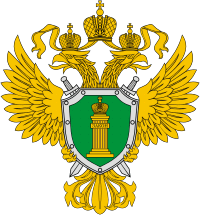 12 февраля 2021 годас. Владимиро-АлександровскоеВ случае, если ответ по существу поставленного в обращении вопроса не может быть дан без разглашения сведений, составляющих государственную или иную охраняемую федеральным законом тайну, гражданину, направившему обращение, сообщается о невозможности дать ответ по существу поставленного в нем вопроса в связи с недопустимостью разглашения указанных сведений.ч. 6 ст. 11 Федерального закона от 02.05.2006№59-ФЗПисьменное обращение, поступившее в государственный орган, орган местного самоуправления или должностному лицу в соответствии с их компетенцией, рассматривается в течение 30 дней со дня регистрации письменного обращения.ч. 1 ст. 12 Федерального закона от 02.05.2006№59-ФЗВ исключительных случаях, а также в случае направления запроса, предусмотренного частью 2 статьи 10 данного Федерального закона, руководитель государственного органа или органа местного самоуправления, должностное лицо либо уполномоченное на то лицо вправе продлить срок рассмотрения обращения не более чем на 30 дней, уведомив о продлении срока его рассмотрения гражданина, направившего обращение.ч. 2 ст. 12 Федерального закона от 02.05.2006№59-ФЗПисьменное обращение подлежит обязательной регистрации в течение трех дней с момента поступления в государственный орган, орган местного самоуправления или должностному лицу.ч. 2 ст. 8 Федерального закона от 02.05.2006№59-ФЗПисьменное обращение, содержащее вопросы, решение которых не входит в компетенцию данных государственного органа, органа местного самоуправления или должностного лица, направляется в течение семи дней со дня регистрации в соответствующий орган или соответствующему должностному лицу, в компетенцию которых входит решение поставленных в обращении вопросов, с уведомлением гражданина, направившего обращение, о переадресации обращения, за исключением случая, указанного в части 4 статьи 11 Федерального закона.ч. 3 ст. 8 Федерального закона от 02.05.2006№59-ФЗВ случае, если текст письменного обращения не поддается прочтению, ответ на обращение не дается и оно не подлежит направлению на рассмотрение в государственный орган, орган местного самоуправления или должностному лицу в соответствии с их компетенцией, о чем в течение семи дней со дня регистрации обращения сообщается гражданину, направившему обращение, если его фамилия и почтовый адрес поддаются прочтению.ч. 4 ст. 11 Федерального закона от 02.05.2006 №59-ФЗ В случае, если решение поставленных в письменном обращении вопросов относится к компетенции нескольких государственных органов, органов местного самоуправления или должностных лиц, копия обращения в течение семи дней со дня регистрации направляется в соответствующие государственные органы, органы местного самоуправления или соответствующим должностным лицам.ч. 4 ст. 8 Федерального закона от 02.05.2006№59-ФЗЗапрещается направлять жалобу на рассмотрение в государственный орган, орган местного самоуправления или должностному лицу, решение или действие (бездействие) которых обжалуется.ч. 6 ст. 8 Федерального закона от 02.05.2006 №59-ФЗОтвет на обращение подписывается руководителем государственного органа или органа местного самоуправления, должностным лицом либо уполномоченным на то лицом.ч. 3 ст. 10 Федерального закона от 02.05.2006 №59-ФЗОтвет на обращение, поступившее в государственный орган, орган местного самоуправления или должностному лицу в форме электронного документа, направляется в форме электронного документа по адресу электронной почты, указанному в обращении, или в письменной форме по почтовому адресу, указанному в обращении.ч. 4 ст. 10 Федерального закона от 02.05.2006№59-ФЗВ случае, если в письменном обращении не указаны фамилия гражданина, направившего обращение, и почтовый адрес, по которому должен быть направлен ответ, ответ на обращение не дается. Если в указанном обращении содержатся сведения о подготавливаемом, совершаемом или совершенном противоправном деянии, а также о лице, его подготавливающем, совершающем или совершившем, обращение подлежит направлению в государственный орган в соответствии с его компетенцией.ч. 1 ст. 11 Федерального закона от 02.05.2006 №59-ФЗОбращение, в котором обжалуется судебное решение, в течение семи дней со дня регистрации возвращается гражданину, направившему обращение, с разъяснением порядка обжалования данного судебного решения.ч. 2 ст. 11 Федерального закона от 02.05.2006 №59-ФЗГосударственный орган, орган местного самоуправления или должностное лицо при получении письменного обращения, в котором содержатся нецензурные либо оскорбительные выражения, угрозы жизни, здоровью и имуществу должностного лица, а также членов его семьи, вправе оставить обращение без ответа по существу поставленных в нем вопросов и сообщить гражданину, направившему обращение, о недопустимости злоупотребления правом.ч. 3 ст. 11 Федерального закона от 02.05.2006№59-ФЗ